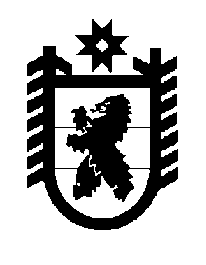 Российская Федерация Республика Карелия    ПРАВИТЕЛЬСТВО РЕСПУБЛИКИ КАРЕЛИЯРАСПОРЯЖЕНИЕот  29 января 2018 года № 42р-Пг. Петрозаводск Рассмотрев предложение Министерства имущественных и земельных отношений Республики Карелия, учитывая решение Совета Медвежьегорского муниципального района от  21 ноября 2017 года № 25     «Об утверждении перечня имущества, предлагаемого к передаче из  государственной собственности Республики Карелия в муниципальную собственность муниципального образования «Медвежьегорский  муниципальный район», в соответствии с Законом Республики Карелия            от 2 октября 1995 года  № 78-ЗРК «О порядке передачи объектов государственной собственности Республики Карелия в муниципальную собственность и порядке передачи объектов муниципальной собственности в государственную собственность Республики Карелия» передать в муниципальную собственность муниципального образования «Медвежьегорский муниципальный район» от Министерства образования Республики Карелия  учебник Е.В. Панкратьевой «Карельский язык» (собственно карельское наречие) для 6 класса в количестве 20 экземпляров общей стоимостью 18 339 рублей.
           Глава Республики Карелия                                                              А.О. Парфенчиков